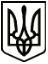 УкраїнаМЕНСЬКА МІСЬКА РАДАЧернігівська областьВИКОНАВЧИЙ КОМІТЕТРІШЕННЯ29 червня  2021 року                           м. Мена                           № 188 Про затвердження проєктно-кошторисної документації «Капітальний ремонт дорожнього покриття вулиці Виноградна в м. Мена, Чернігівської області»	Розглянувши проєктно-кошторисну документацію та експертний звіт щодо розгляду кошторисної частини проєктної документації «Капітальний ремонт дорожнього покриття вулиці Виноградна в м. Мена, Чернігівської області» № 02/135/21 від 24 травня 2021 р., загальна кошторисна вартість якої складає 3726,810 тис. грн., керуючись ст.31 Закону України «Про місцеве самоврядування в Україні», виконавчий комітет Менської  міської радиВИРІШИВ:	Затвердити  проєктно-кошторисну документацію «Капітальний ремонт дорожнього покриття вулиці Виноградна в м. Мена, Чернігівської області».Міський голова								Г.А. Примаков